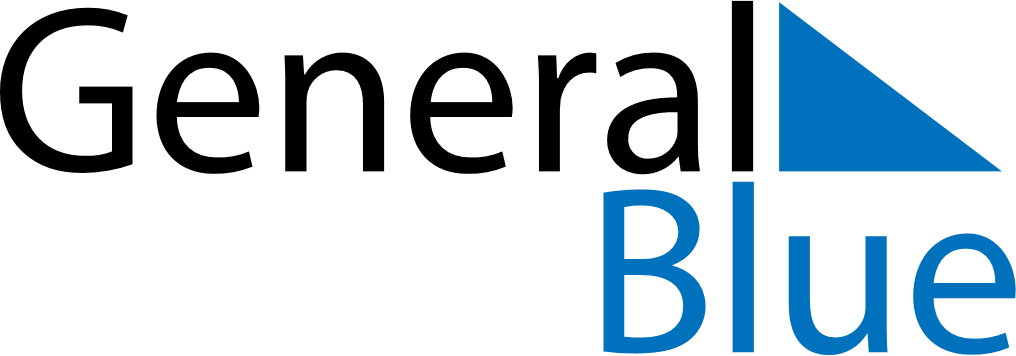 April 2028April 2028April 2028April 2028Christmas IslandChristmas IslandChristmas IslandMondayTuesdayWednesdayThursdayFridaySaturdaySaturdaySunday112345678891011121314151516Good Friday17181920212222232425262728292930Anzac Day